KLASA: 024-02/22-01/02URBROJ: 2158-41-01-22-01Vladislavci, 23. ožujka 2022.Temeljem članka 34. stavka 3. Poslovnika Općinskog vijeća Općine Vladislavci («Službeni glasnik» Općine Vladislavci  broj 3/13 i 3/17, 4/20 8/20 i 2/21), sazivam13. SJEDNICU OPĆINSKOG VIJEĆAOPĆINE VLADISLAVCI Sjednica će se održati  28.  ožujka 2022. (ponedjeljak) u 18,30 satiu Vladislavcima, Kralja Tomislava 141 – Vijećnica Općine Vladislavci,a za koju se utvrđuje slijedećiZa sjednicu predlažem slijedeći: D N E V N I   R E D:Usvajanje zapisnika 12. sjednice Općinskog vijeća, Vijećnička pitanja, Donošenje Odluke o izmjenama i dopunama Odluke o obavljanju komunalne djelatnosti,Donošenje Odluke o ograničavanju brzine postavljanjem umjetnih izbočina i prometnih znakova na nerazvrstanim cestama na području Općine Vladislavci,Donošenje Odluke o raspisivanju javnog natječaja za zakup krovnih površina zgrada javnih namjena u vlasništvu Općine Vladislavci radi postavljanja fotonaponskih sustava u svrhu proizvodnje električne energije,Donošenje Zaključka o prihvaćanju polugodišnjeg izvješća o radu općinskog načelnika za razdoblje srpanj – prosinac 2021. godine,Donošenje Zaključka o prihvaćanju informacije o Provedbi Plana gospodarenja otpadom Općine Vladislavci za 2021. godinu,Donošenje Zaključka o usvajanju Izvješća o primjeni agrotehničkih mjera za 2021. godinu,Donošenje Zaključka o usvajanju Izvješća o izvršenju Plana provedbe Programa poticanja uređenja naselja i demografske obnove na području Općine Vladislavci za 2021. godinuDonošenje Zaključka o usvajanju Izvješća o izvršenju Plana mjera i postupanja Općine Vladislavci u 2021. godini za djelomičnu sanaciju šteta od prirodnih nepogoda,Donošenje Zaključka  o usvajanju Izvješća o izvršenju Programa javnih potreba u kulturi  na području Općine Vladislavci u 2021. godini,Donošenje Zaključka o usvajanju Izvješća o izvršenju Programa javnih potreba u razvoju civilnog društva Općine Vladislavci za 2021. godinu,Donošenje Zaključka o usvajanju Izvješća o izvršenju Programa javnih potreba u sportu na području Općine Vladislavci u 2021. godini,Donošenje Zaključka o usvajanju Izvješća o izvršenju Programa financiranja vatrogastva   na području Općine Vladislavci u 20212021. godini,Donošenje Zaključka o usvajanju Izvješća o izvršenju Programa financiranja vjerskih zajednica iz Proračuna Općine Vladislavci za 2021. godinu,Donošenje Zaključka o usvajanju Izvješća o izvršenju Programa građenja komunalne infrastrukture na području Općine Vladislavci u 2021. godini,Donošenje Zaključka o usvajanju Izvješća o izvršenju Programa održavanja komunalne infrastrukture na području Općine Vladislavci u 2021. godiniDonošenje Zaključka o usvajanju Izvješća o izvršenju Programa utroška sredstava šumskog doprinosa na području Općine Vladislavci u 2021. godini,Donošenje Zaključka o usvajanju Izvješća o ostvarivanju Programa korištenja sredstava od raspolaganja poljoprivrednim zemljištem u vlasništvu države na području Općine Vladislavci za 2021. godinu,Donošenje Zaključka o usvajanju Izvješća o izvršenju Programa korištenja sredstava naknade za zadržavanje nezakonito izgrađenih zgrada u prostoru za 2021. godinu,Donošenje Zaključka o usvajanju Izvješća o izvršenju Programa javnih potreba u socijalnoj skrbi na području  Općine Vladislavci za 2021. godinu,Donošenje Zaključka o usvajanju Izvješća o provedbi Plana upravljanja imovinom u vlasništvu Općine Vladislavci za 2021. godinu,Donošenje Zaključka o usvajanju Izvješća o izvršenju  Program potpora u poljoprivredi na području Općine Vladislavci za razdoblje od 2021. do 2027. godine, za 2021. godinu,Donošenje Zaključka o usvajanju Izvješća o izvršenju Provedbenog plana unapređenja zaštite od požara za područje Općine Vladislavci  za 2021. godinu,Razno.PREDSJEDNIKOPĆINSKOG VIJEĆAKrunoslav MorovićPrilog:Zapisnik 12. sjednice Općinskog vijeća,  Odluka o izmjenama i dopunama Odluke o obavljanju komunalne djelatnosti,Odluka o ograničavanju brzine postavljanjem umjetnih izbočina i prometnih znakova na nerazvrstanim cestama na području Općine Vladislavci,Odluka o raspisivanju javnog natječaja za zakup krovnih površina zgrada javnih namjena u vlasništvu Općine Vladislavci radi postavljanja fotonaponskih sustava u svrhu proizvodnje električne energije,Zaključak o prihvaćanju polugodišnjeg izvješća o radu općinskog načelnika za razdoblje srpanj – prosinac 2021. godine,Izvješće Općine Vladislavci o Provedbi Plana gospodarenja otpadom Općine Vladislavci za 2021. godinu,Izvješće o primjeni agrotehničkih mjera za 2021. godinu,Izvješće o izvršenju Plana provedbe Programa poticanja uređenja naselja i demografske obnove na području Općine Vladislavci za 2021. godinuIzvješće o izvršenju Plana mjera i postupanja Općine Vladislavci u 2021. godini za djelomičnu sanaciju šteta od prirodnih nepogoda,Izvješće o izvršenju Programa javnih potreba u kulturi  na području Općine Vladislavci u 2021. godini,Izvješće o izvršenju Programa javnih potreba u razvoju civilnog društva Općine Vladislavci za 2021. godinu,Izvješće o izvršenju Programa javnih potreba u sportu na području Općine Vladislavci u 2021. godini,Izvješće o izvršenju Programa financiranja vatrogastva   na području Općine Vladislavci u 20212021. godini,Izvješće o izvršenju Programa financiranja vjerskih zajednica iz Proračuna Općine Vladislavci za 2021. godinu,Izvješće o izvršenju Programa građenja komunalne infrastrukture na području Općine Vladislavci u 2021. godini,Izvješće o izvršenju Programa održavanja komunalne infrastrukture na području Općine Vladislavci u 2021. godiniIzvješće o izvršenju Programa utroška sredstava šumskog doprinosa na području Općine Vladislavci u 2021. godini,Izvješće o ostvarivanju Programa korištenja sredstava od raspolaganja poljoprivrednim zemljištem u vlasništvu države na području Općine Vladislavci za 2021. godinu,Izvješće o izvršenju Programa korištenja sredstava naknade za zadržavanje nezakonito izgrađenih zgrada u prostoru za 2021. godinu,Izvješće o izvršenju Programa javnih potreba u socijalnoj skrbi na području  Općine Vladislavci za 2021. godinu,Izvješće o provedbi Plana upravljanja imovinom u vlasništvu Općine Vladislavci za 2021. godinu,Izvješće o izvršenju  Programa potpora u poljoprivredi na području Općine Vladislavci za razdoblje od 2021. do 2027. godine, za 2021. godinu,Izvješće o izvršenju Provedbenog plana unapređenja zaštite od požara za područje Općine Vladislavci  za 2021. godinu,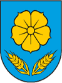 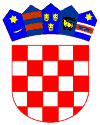 